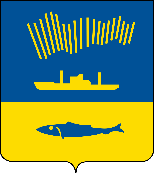 АДМИНИСТРАЦИЯ ГОРОДА МУРМАНСКАП О С Т А Н О В Л Е Н И Е                                                                                                                          №          В соответствии с Федеральными законами от 06.10.2003 № 131-ФЗ                  «Об общих принципах организации местного самоуправления в Российской Федерации», от 27.07.2010 № 210-ФЗ «Об организации предоставления государственных и муниципальных услуг», от 19.12.2023 № 608-ФЗ                               «О внесении изменений в Жилищный кодекс Российской Федерации и Федеральный закон «О государственной регистрации недвижимости», Уставом муниципального образования городской округ город-герой Мурманск                           п о с т а н о в л я ю: 1. Внести в постановление администрации города Мурманска                             от 07.02.2014 № 297 «Об утверждении порядка согласования переустройства и (или) перепланировки жилых помещений, расположенных на территории города Мурманска» (в ред. постановления от 20.03.2017 № 683) следующие изменения:- в наименовании слова «Об утверждении порядка согласования переустройства и (или) перепланировки жилых помещений, расположенных на территории города Мурманска» заменить словами «Об утверждении порядка согласования проведения переустройства и (или) перепланировки жилого помещения в многоквартирном доме»;- в пункте 1 слова «порядок согласования переустройства и (или) перепланировки жилых помещений, расположенных на территории города Мурманска» заменить словами «порядок согласования проведения переустройства и (или) перепланировки жилого помещения в многоквартирном доме».2. Приложение к постановлению администрации города Мурманска                  от 07.02.2014 № 297 «Об утверждении порядка согласования переустройства и (или) перепланировки жилых помещений, расположенных на территории города Мурманска» (в ред. постановления от 20.03.2017 № 683) изложить в новой редакции. 3. Отделу информационно-технического обеспечения и защиты информации администрации города Мурманска (Кузьмин А.Н.) разместить настоящее постановление с приложением на официальном сайте администрации города Мурманска в сети Интернет.4. Редакции газеты «Вечерний Мурманск» (Елкин А.Е.) опубликовать настоящее постановление с приложением.5. Настоящее постановление вступает в силу со дня официального опубликования.6. Контроль за выполнением настоящего постановления возложить на заместителя главы администрации города Мурманска Левченко Л.М.Глава администрации города Мурманска                                                                         Ю.В. Сердечкин